МОУ начальная школа- детский сад п. Красная Горка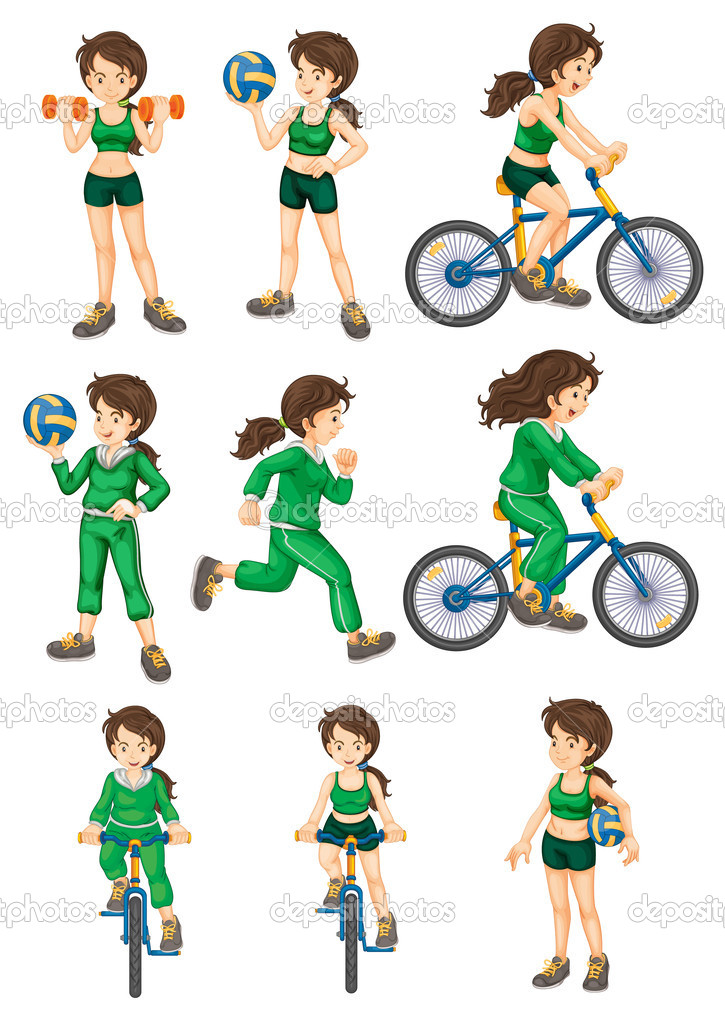 Рабочая тетрадь по физической культуреученицы_____ класса________________________________________________________________________ТЕСТ «Здоровый образ жизни»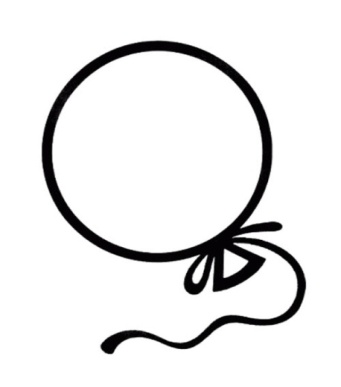 Рост девочек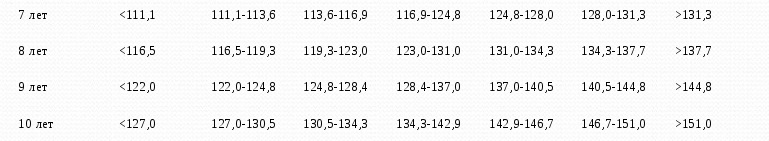 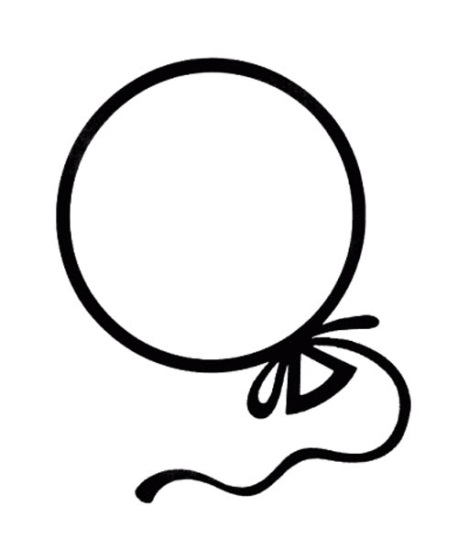 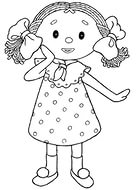 Вес девочек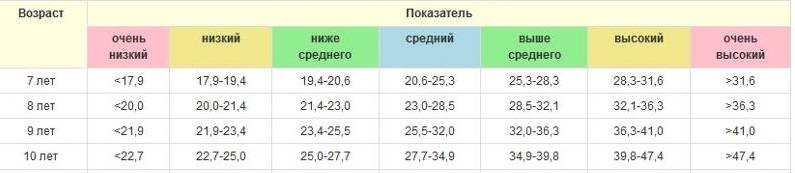 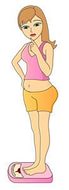 Окружность головы девочек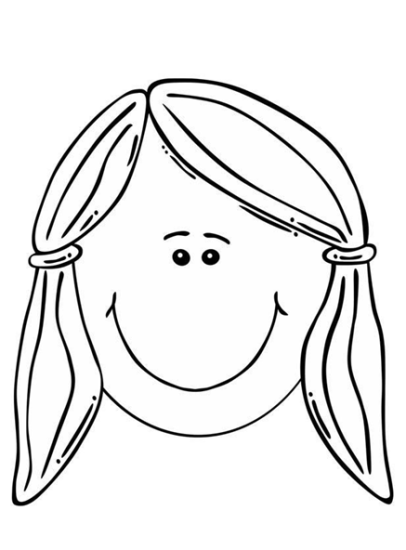 Динамическая и статическая работа мышцОборудование: портфель с книгами, секундомер. Порядок работы:  1.Взять портфель с книгами, удерживать его в отведённой руке столько, пока рука не опустится в И.П. Время удержания засекать секундомером.2.Взять тот же портфель и стоя на месте поднимать и опускать руку с портфелем. Время засекать до тех пор, пока рука может поднимать портфель. Оценка результатов:______________________________________________________________________________________________________________________________________________________________________________________________________________________________________________________________________________________________________________________________________________________________________________________________________________________________________________________________________________________________________________________________________________________________________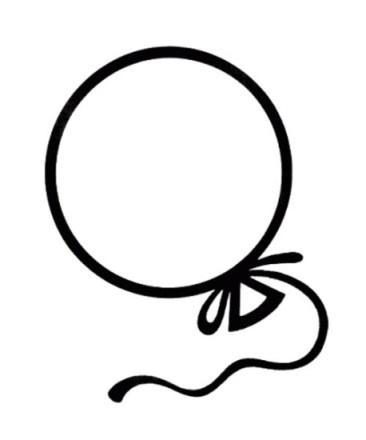 Первая помощь при ушибах, вывихах, переломахОборудование: бинт, шины, лёд (или холодная вода), платок, раствор йода или бриллиантовой зелени.Цель работы:1.Научить быстро и качественно оказать доврачебную помощь.2.Уметь объяснять свои действия, применять знания на практике.Порядок работы:1.Продемонстрировать свои действия при оказании помощи при ушибе   локтя у испытуемого.2.Оказать товарищу помощь при вывихе сустава большого пальца правой руки.3.Наложить шину пострадавшему, у которого перелом предплечья.Отчётное задание:Опишите последовательность выполнения работы с объяснением своих действий:а) определяю  вид травмы: при ушибе возникает: синяк.; при вывихах характерные признаки: отек; при переломах ощущается: гематома, синяк, отек ;б) холод применяю когда: ушиб;в) тугую повязку применяю когда: вывих;г) шину накладываю при переломе;д) к врачу обращаюсь, когда вывих, перелом.Определение наличия плоскостопияОборудование: лист бумаги, карандаш.Подготовка к работе: подготовительную часть работы дети  выполняют дома. Встать мокрыми босыми ногами на лист бумаги. Получившийся след обвести карандашом. Приготовленный таким образом отпечаток принести в школу.Порядок работы:Соедините самые крайние точки со стороны большого пальца и пятки – линия АК (рисунок).Найдите среднюю точку М. Затем восстановите перпендикуляр АВ и МD от точек А и М.Найдите точку пересечения МD со следом и обозначьте её буквой С.Затем СD разделите на АВ.Оценка результатов:Если полученное число больше 0,33, то имеет место плоскостопие, если меньше, то всё в порядке. У многих людей отрезок СD равен нулю, это в пределах нормы. Вывод:_Плоскостопия нет_______________________ 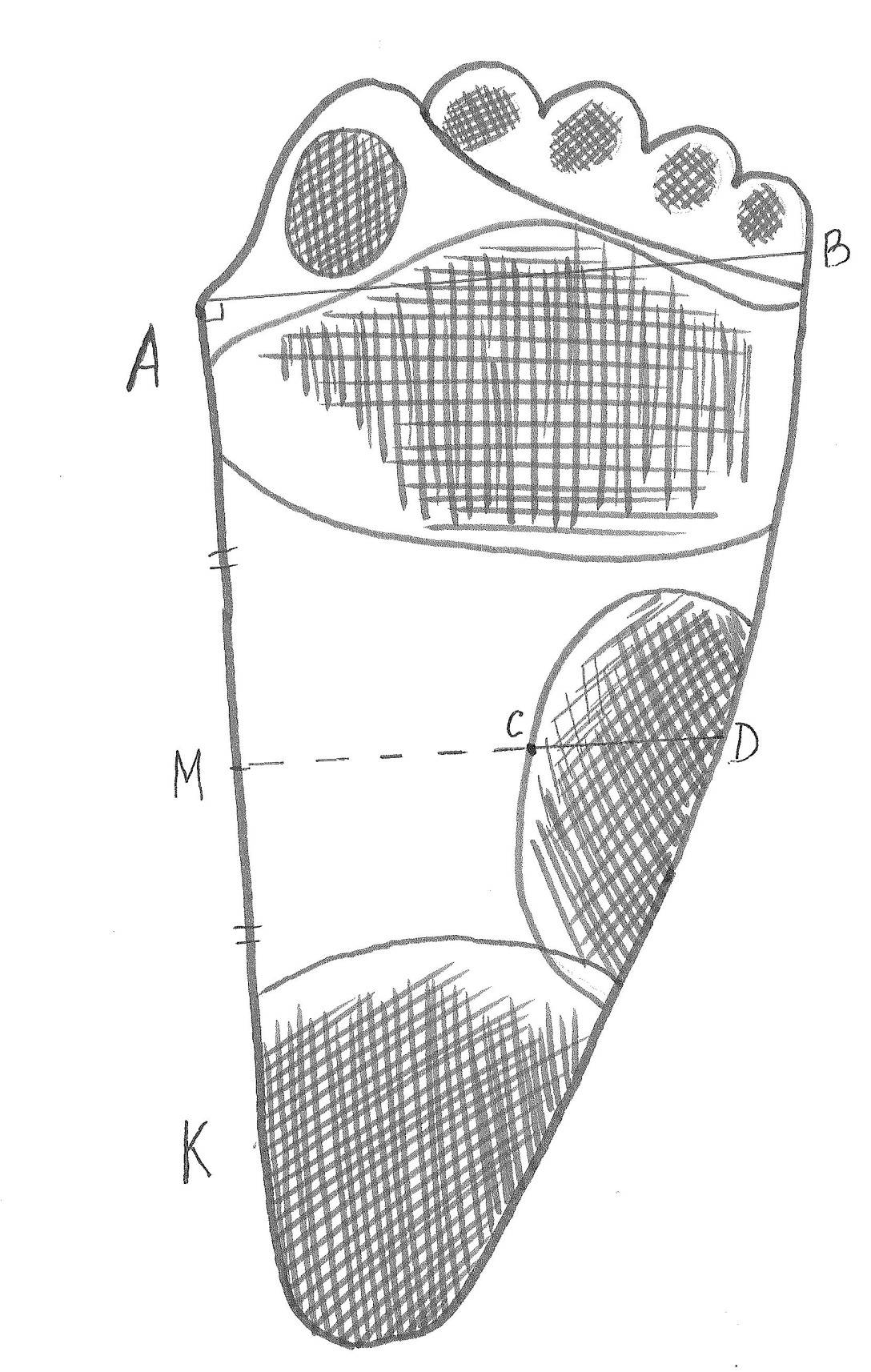 Кроссворд № 1: Виды спорта            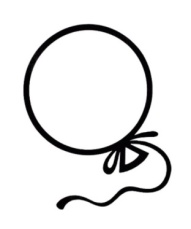 Кроссворд «Спортивная дорожка»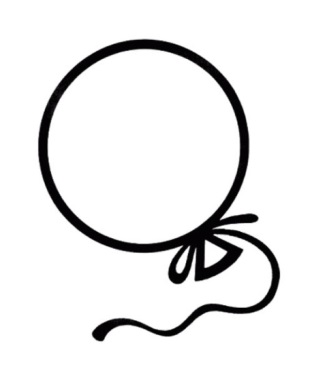 Вопрос № 1. 1.Здоровый образ жизни – этозанятия физической культуройперечень мероприятий, направленных на укрепление и сохранение здоровьяиндивидуальная система поведения, направленная на сохранение и укрепление здоровьялечебно-оздоровительный комплекс мероприятийВопрос № 2. Что такое режим дня?порядок выполнения повседневных делстрогое соблюдение определенных правилперечень повседневных дел, распределенных по времени выполненияустановленный распорядок жизни человека, включающий в себя труд, сон, питание и отдыхВопрос № 3.  Что такое рациональное питание?питание, распределенное по времени принятия пищипитание с учетом потребностей организмапитание набором определенных продуктовпитание с определенным соотношением питательных веществВопрос № 4. Назовите питательные вещества имеющие энергетическую ценность?  белки, жиры, углеводы, минеральные соливода, белки, жиры и углеводыбелки, жиры, углеводыжиры и углеводыВопрос № 5.  Что такое двигательная активность?    Любая мышечная активность, обеспечивающая оптимальную работу организма и хорошее самочувствие Выполнение каких-либо движений в повседневной деятельностиЗанятие физической культурой и спортом Количество движений, необходимых для работы организмаВозраст ПоказательПоказательПоказательПоказательПоказательПоказательПоказательВозраст очень 
низкий низкий ниже 
среднего средний выше
среднего высокий очень
высокий Возраст Показатель Показатель Показатель Показатель Показатель Показатель Показатель Возраст очень
низкий низкий ниже 
среднего средний выше
среднего высокий очень
высокий 7 лет<49,449,4-50,050,0-50,750,7-53,353,3-54,154,1-54,8>54,88 лет<49,749,7-50,350,3-51,051,0-53,653,6-54,454,4-55,2>55,29 лет<50,050,0-50,650,6-51,351,3-53,953,9-54,654,6-55,4>55,410 лет<50,350,3-50,850,8-51,551,5-54,154,1-54,854,8-55,6>55,62146311812975141013Старт1КО  Р Т  2      КА Н А Ю  Р8  И  Г   Р9  А Л3   Т7    Ж   О   Н   А12   Т    Р Ь Е Е     И   И    Н   К    Е П Н Н    П   М Финиш   А   Н И Н А    М З А13  Р    Е Н И6  М    Е11   Ч      Я10    М З   И4   С З И Р    У 5    Т  Р А Т